山东胜丰检测科技有限公司职业卫生技术服务工作信息公开表SF/JL-4201-22.02.09第   页 共   页项目名称井下作业公司压裂技术中心压裂液厂职业病危害定期检测井下作业公司压裂技术中心压裂液厂职业病危害定期检测井下作业公司压裂技术中心压裂液厂职业病危害定期检测用人单位信息名称地址联系人用人单位信息井下作业公司压裂技术中心压裂液厂东营市东营区德州路张增顺技术服务项目组人员名单焦春源、刘瑞峰、王秀娟、刘天敏、王丹丹、刘新娃焦春源、刘瑞峰、王秀娟、刘天敏、王丹丹、刘新娃焦春源、刘瑞峰、王秀娟、刘天敏、王丹丹、刘新娃现场调查情况调查时间调查人用人单位陪同人现场调查情况2022.6.7-8.10焦春源、刘瑞峰、王秀娟付洪刚现场调查情况图像影像资料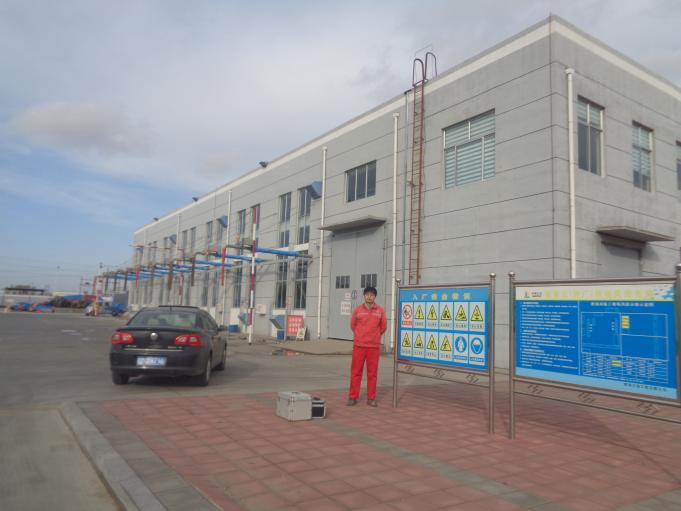 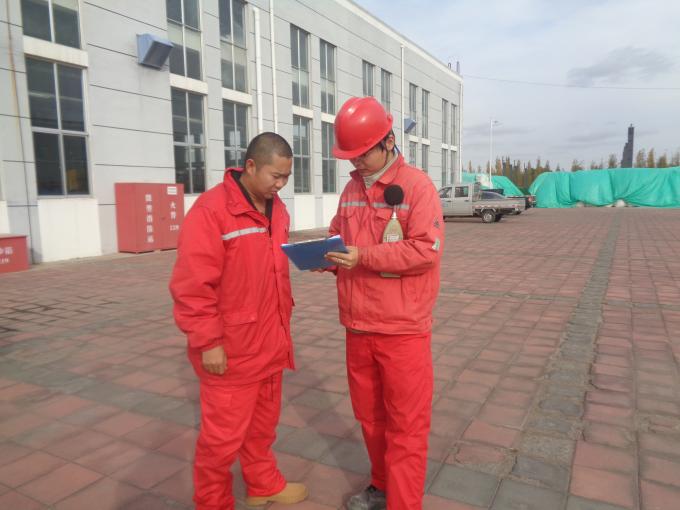 现场采样、现场检测情况采样、检测时间采样、检测人用人单位陪同人现场采样、现场检测情况2022.11.3曹智、袁梅付洪刚现场采样、现场检测情况图像影像资料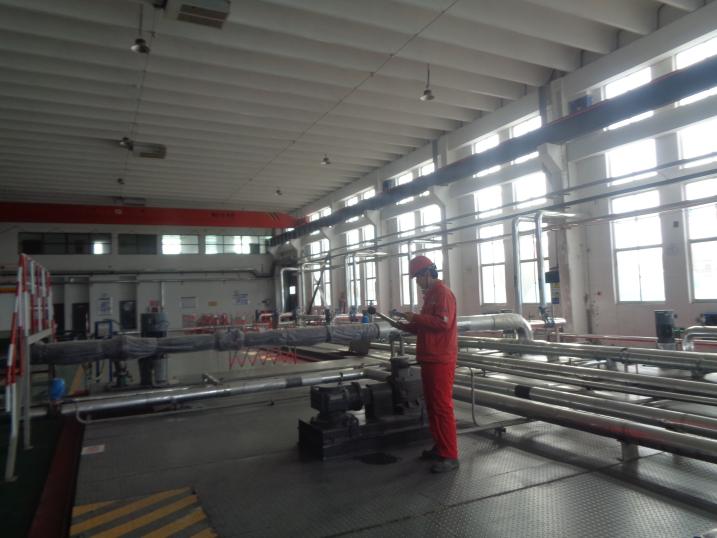 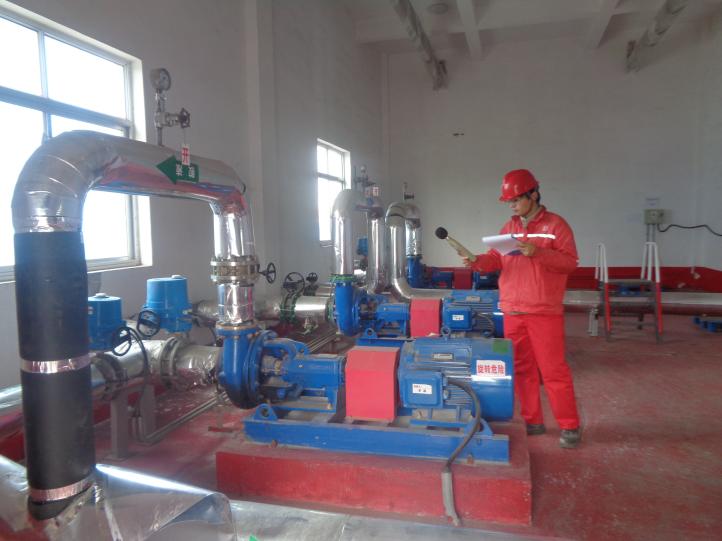 